		Ports and Waterways Safety AssessmentPort of TampaMay 15th & 16th, 20241100 Channelside Drive, Tampa, Fl 33602Port Tampa Bay BoardroomWorkshop Agenda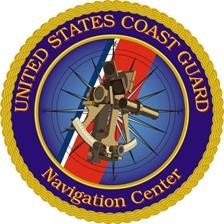 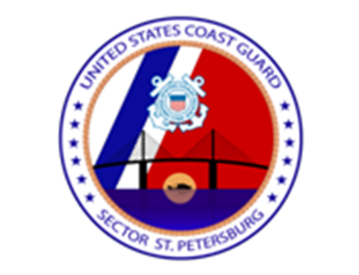 Day One: 0800 – 0815 Introductions: Sponsor/COTP Sector Saint Petersburg & U.S. Coast Guard Navigation Center. 0815 – 0915 Introductions: Stakeholder Participants. 0915 – 1000 Workshop Overview: - Background- Methodology. - Collectively Establish “Ground Rules”. 1000 – 1200 Discuss Survey Baseline Risk and Risk Characterization: (10-minute breaks after each step). 1. Navigation Conditions – environmental conditions that vessels encounter: Winds, currents & tides, visibility restrictions, bottom type. 2. Vessel Conditions – quality of vessels and crews operating in waterway/port: Large commercial vessels, small commercial vessels, commercial fishing, recreational vessels. 3. Traffic Conditions – number of vessels that use a waterway and how they interact: Volume of commercial traffic, volume of recreational traffic, waterway use, congestion. 4. Waterway Conditions – physical properties that affect vessel maneuverability: Dimensions, obstructions, visibility impediments, configuration. 1200 – 1300 Break for Lunch 1300 – 1600 Continue Baseline Risk Survey and Risk Characterization: - Resolve Tabled Topics, Day One Exit Survey & Wrap-up. Day Two: 0800 – 0830 Review Workshop & Resolve Outstanding Topics. 0830 – 0845 Baseline Risk Results – generated by Day One team surveys. 0845 – 0930 Prioritize Top Risks – facilitated group discussion & consensus. 0930 – 1100 Establish Risk Mitigation Goals for Top Risks. 1100 – 1200 Break for Lunch 1200 – 1500 Continue Mitigation Discussion & Goals Consensus. 1500 – 1600 Workshop Wrap-up: - Feedback Survey. - Post-PAWSA Actions. - Closing Remarks: Sector Saint Petersburg Chief of Prevention.